2023 Financial Expenditure Report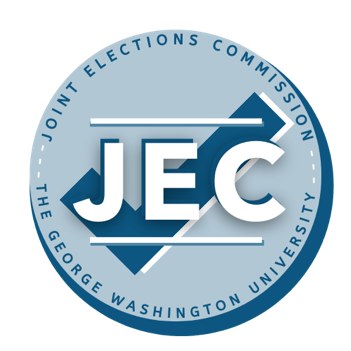 Submit along with Donor Contribution Form. You MUST Attach copies of receipts for every expenditure.Attach additional sheets as necessary. Name of Candidate:					Candidate GWID:Office Sought:  Candidate Email: Candidate Phone Number: EXPENDITURESI certify that this financial expenditure list is true, complete, and in compliance with all campaign rules regarding financial expenditures. Candidate Signature:		Date: Date of PurchaseDescription of ExpenditureActual Value (or Fair Market Value)TOTAL EXPENDITURES (on this page):